                                   NALOG 2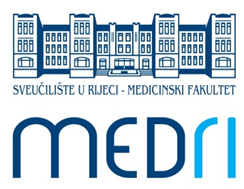 DATUM:   PREZIME I IME:    ORGANIZACIJSKA JEDINICA:  MARKA VOZILA:  BROJ TABLICA:  				KILOMETRAŽA AUTOMOBILAPOČETNO STANJE (km):  ZAVRŠNO STANJE (km):  				     OBRAČUN PRIJEĐENIH KILOMETARA X 0,20 €DATUM I VRIJEME POLASKA:  DATUM I VRIJEME DOLASKA NA DESTINACIJU:  DESTINACIJA:  UTROŠENI km U ODLASKU:  					Utrošeni kilometri na relacijiod sjedišta do destinacijeDATUM I VRIJEME POLASKA IZ DESTINACIJE:  DATUM I VRIJEME POVRATKA:  UTROŠENI km U POVRATKU:  					Utrošeni kilometri na relaciji od destinacije do sjedišta				OSTALI TROŠKOVI:PARKIRANJE:  CESTARINE:  OSTALI TROŠKOVI:  OBRAZLOŽENJE OSTALIH TROŠKOVA:  POTPIS KORISNIKA: ________________________________popunjava Ured DekanaUKUPNI IZNOS TROŠKA NALOGA 2: _____________POTPIS DEKANA/PRODEKANA:     _________________________________________